Christmas Tree Ornament(Father Christmas / Elf)You need: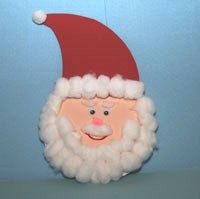 2 CDsRed, green, black and pink paperCottonGoogly eyesString/ribbonGlueMethod:Pass the string/ribbon through the CD middle hole and tie at the top. This will be the hanger.Make a circle with the CD on the pink paper and cut it. Stick on one side of the CD. This will be the face.Draw a triangle on the red paper. Make sure it is as wide as the CD. That is the hat. Stick it on top.Cut a reasonable amount of cotton to make the beard. Stick it at the bottom of the CD.Decorate the hat with some cotton wool.Stick the googly eyes and draw the nose.For the elf: Repeat steps 1 and 2.Make the hat from the green paper. It’s a kind of floppy hat to the side. Stick it on top of the CD.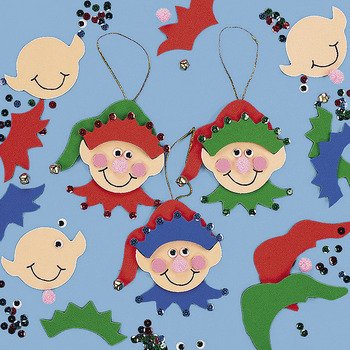 Cut a sort of crown as wide as the CD to stick at the bottom of the hat.Add the eyes, nose, rosy cheeks and other decorations as you please.Enjoy your two little decorations on your Christmas Tree Other version of Father Christmas: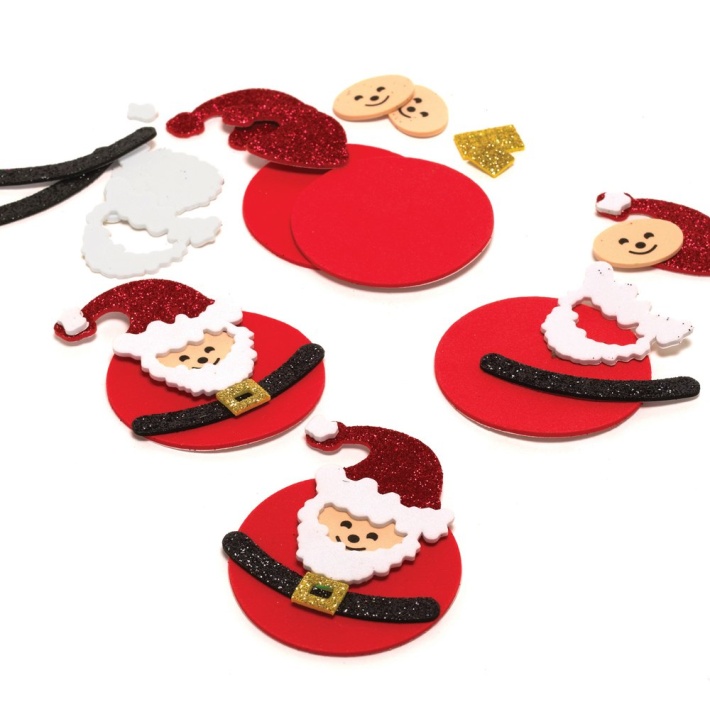 You can also make a snow man by sticking the two CDs together and cover in cotton.